德邦快递2020春季线上校园招聘——相信新生力量【足不出户，拿offer，德邦快递2020“云春招”正式启动 】本届春招将以线上无接触的方式进行，还请同学们在家做好个人防护。没有一个冬天不能逾越，没有一个春天不会到来。【综合型物流供应商】1.公司简介德邦快递自1996年成立，现已成长为一家以大件快递为主力，联动快递、物流、跨境、仓储与供应链的综合性物流供应商。我们始终致力于物畅其流，让复杂变得容易，让压力变得轻松，让日常变得多彩。德邦快递，让大小货物轻松往来，快递全程充满愉悦。2.国内首家通过IPO上市的快递物流企业2018年1月16日，德邦快递在上海证券交易所挂牌上市，正式登陆A股资本市场，简称“德邦股份”，股票代码603056。3.中国500强企业在最新的《财富》中国500强排行榜中，德邦快递位居367位。---------------------------------------------------------------------------------------------------------------------【德邦快递校园招聘】德邦快递2006届启动校园招聘以来，14年累计招聘1.4万余名本硕博应届毕业生。2012年起连续8年获得中国年度最佳雇主，2019年在中国年度最佳雇主三十强中排名第二十二名。----------------------------------------------------------------------------------------------------------------------【我们需要这样的你】招聘对象2020届应届毕业生（本科、硕士、博士）2.招聘岗位八大岗位类别，虚位以待，岗位详情可点击链接了解：zhaopin.deppon.com/campus【我们能为你提供的】全面且有行业竞争力的薪酬和福利本科综合年薪6万—11万硕士综合年薪9万—15万定向硕博岗位年薪可面议公司为在职员工提供高管配车、中秋寄情、集体婚礼、全程无忧、亲情1+1等福利保障，同时采取获取分享制打造利益共同体。2. 管理专业双通道助力发展德邦快递拥有独特的人才培训选拔体系，为能者提供一个开放透明的竞争平台。以个人能力为核心，公平公正公开，员工可以通过双通道晋升来根据自身特点，发挥专长。3. 完善的在职培训体系德邦大学为公司在职员工提供全流程的多样化培训：包括新员工培训、销售培训、专业技能培训和管理层培训等。4. “海豚计划”保驾护航面向顶尖校招生，匹配德邦快递“三年总监”培养方案——“海豚计划”，定期述职，到期晋升，届时享受公司总监级薪酬福利待遇。----------------------------------------------------------------------------------------------------------------------【简历投递方式】1.PC端投递简历登录德邦快递校园招聘官网（zhaopin.deppon.com/campus）选择意向岗位投递简历。2.手机端投递简历微信搜索或扫码关注公众号：德邦快递校园招聘，点击校园招聘模块投递简历（二维码见最后）。----------------------------------------------------------------------------------------------------------------------【面试流程及时间安排】1.宣讲会行程安排具体院校宣讲时间可登陆德邦快递校园招聘官网及德邦快递校园招聘公众号查询。2.面试流程安排网申 > 综合测评 > 一轮面试 > 二轮面试> 签约录用收到简历后我们将尽快安排面试，请各位同学保持通讯畅通。----------------------------------------------------------------------------------------------------------------------【更多信息】常见问题解答可点击zhaopin.deppon.com/campus_help 或者微信公众号留言，我们会第一时间回复你。（微信公众号可获取德邦快递校园招聘的第一手资讯，参与活动更有各种大奖和终面直通卡等你来拿，快快扫码关注吧）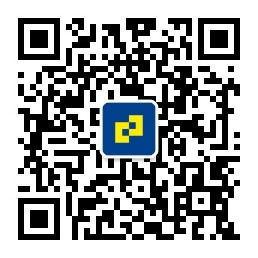                                                  德邦快递期待你的加入！岗位类型岗位学历工作城市招聘人数具体工作职责和岗位要求可登录德邦快递校招官网和微信公众号查看管理培训生本科全国分配550具体工作职责和岗位要求可登录德邦快递校招官网和微信公众号查看运营规划类硕士、博士集团总部（上海）45具体工作职责和岗位要求可登录德邦快递校招官网和微信公众号查看产品与市场类硕士、博士集团总部（上海）25具体工作职责和岗位要求可登录德邦快递校招官网和微信公众号查看人力资源类硕士、博士集团总部（上海）15具体工作职责和岗位要求可登录德邦快递校招官网和微信公众号查看战略类硕士集团总部（上海）15具体工作职责和岗位要求可登录德邦快递校招官网和微信公众号查看财经类硕士集团总部（上海）15具体工作职责和岗位要求可登录德邦快递校招官网和微信公众号查看品牌传播类硕士集团总部（上海）15具体工作职责和岗位要求可登录德邦快递校招官网和微信公众号查看公共事务类硕士集团总部（上海）15具体工作职责和岗位要求可登录德邦快递校招官网和微信公众号查看